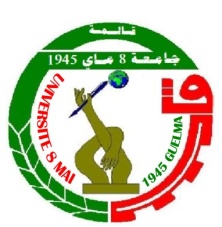                             استعمال الزمني بقسم علم النفس                                السداسي الأوّل 2023/2024الايامالتوقيتالافـــــــــــــــــــــــــــــــــــــــــــــــــواجالافـــــــــــــــــــــــــــــــــــــــــــــــــواجالافـــــــــــــــــــــــــــــــــــــــــــــــــواجالايامالتوقيتفوج1فوج2فوج2الاحد8.00- 9:30الاحد9:30-11:00الاحد11:00-12:30علاجات نفسية بن شيخF2.8 علاجات نفسية بن شيخF2.8 علاجات نفسية بن شيخF2.8 الاحد12:30-14:00علم النفس المرضي الاجتماعي بن صغير  F2.8علم النفس المرضي الاجتماعي بن صغير  F2.8علم النفس المرضي الاجتماعي بن صغير  F2.8الاحد14:00-15:30الاحد15:30-17:00الاثنين8:00-9:30الأسرة والاضطرابات النفسية – بودودة F2.8الأسرة والاضطرابات النفسية – بودودة F2.8الأسرة والاضطرابات النفسية – بودودة F2.8الاثنين9:30-11:00الاثنين11:00-12:30الاثنين12:30-14:00الاثنين14:00-15:30الاثنين15:30-17:00الثلاثاء8:00-9:30إنثروبولوجيا مقاربة بين الثقافية للاضطرابات النفسية مشطر F2.8إنثروبولوجيا مقاربة بين الثقافية للاضطرابات النفسية مشطر F2.8إنثروبولوجيا مقاربة بين الثقافية للاضطرابات النفسية مشطر F2.8الثلاثاء9:30-11:00الثلاثاء11:00-12:30الثلاثاء12:30-14:00الثلاثاء14:00-15:30الثلاثاء15:30-17:00الاربعاء8:00-9:30منهجية البحث في علم النفس العيادي عن بعدمنهجية البحث في علم النفس العيادي عن بعدمنهجية البحث في علم النفس العيادي عن بعدالاربعاء9:30-11:00علم النفس الصحة عن بعدعلم النفس الصحة عن بعدعلم النفس الصحة عن بعدالاربعاء11:00-12:30الاربعاء12:30-14:00الاربعاء14:00-15:30الاربعاء15:30-17:00الخميس8:00-9:30الفحص العيادي براهمية عن بعدالفحص العيادي براهمية عن بعدالفحص العيادي براهمية عن بعدالخميس9:30-11:00لغة اجنبية عن بعدلغة اجنبية عن بعدلغة اجنبية عن بعدالخميس11:00-12:30الخميس12:30-14:00الخميس14:00-15:30الخميس15:30-17:00الايامالتوقيتالافـــــــــــــــــــــــــــــــــــــــــــــــــواجالأحد8:00-9:30تربية خاصة محاضرة (حرقاس) F2.9  الأحد9:30-11:00البيداغوجيا الفارقية محاضرة (هامل) F2.9  الأحد11:00-12:30الأحد12:30-14:00.الأحد14:00-:15:30الأحد15:30-17:00الاثنين8:00-9:30الاثنين9:30-11:00الارشاد النفسي محاضرة (بن شيخ)  F2.9  الاثنين11:00-12:30الاثنين12:30-14:00الاثنين14:00-15:30الاثنين15:30-17:00الثلاثاء8:00-9:30الثلاثاء9:30-11:00المرافقة المدرسية محاضرة (بورصاص)  F2.9  الثلاثاء11:00-12:30الثلاثاء12:30-14:00الثلاثاء14:00-15:30الثلاثاء15:30-17:00الأربعاء8:00-9:30بيداغوجيا التدخل محاضرة (قرزط) عن بعدالأربعاء9:30-11:00الفحص والحوصلة محاضرة (بورصاص) عن بعدالأربعاء11:00-12:30الأربعاء12:30-14:00مقاولاتية لعرابة عن بعدالأربعاء14:00-15:30الأربعاء15:30-17:00الخميس8:00-9:30محاضرة إحصاء معمق محاضرة (مكناسي) عن بعدالخميس9:30-11:00إنجليزية عن بعد الخميس11:00-12:30الخميس12:30-14:00الخميس14:00-15:30